                                         07-е заседание 3-го созываҠАРАР							                    РЕШЕНИЕ31 май 2016 йыл                             № 49                               31 мая 2016 года  О внесении изменений в решение совета Сельского поселения Кшлау-Елгинский сельсовет муниципального района Аскинский район Республики Башкортостан от 20.04.2010 года № 91 « Об утверждении Положения о бюджетном процессе в сельском поселении Кшлау-Елгинский сельсовет»      Рассмотрев протест прокурора Аскинского района на решение совета Сельского поселения Кшлау-Елгинский сельсовет муниципального района Аскинский район Республики Башкортостан от 20.04.2010 года № 91 « Об утверждении Положения о бюджетном процессе в сельском поселении Кшлау-Елгинский сельсовет»с участием представителя  прокуратуры района совет сельского поселения Кшлау-Елгинский сельсовет муниципального района Аскинский район Республики Башкортостанрешил:           1.Внести изменения в  Положение о бюджетном процессе сельского поселения Кшлау-Елгинский сельсовет муниципального района Аскинский район Республики Башкортостан» следующие изменения:          п.3 ст.14 дополнить :4)порядок возврата в текущем финансовом году получателем субсидий остатков субсидий, не использованных в отчетном финансовом году ,в случаях, предусмотренных соглашениями ( договорами) о предоставлении субсидий:        5)положения об обязательной проверке главным распорядителем ( распорядителем) бюджетных средств, предоставляющим субсидию, и органом государственного  ( муниципального ) финансового контроля соблюдения условий, целей и порядка предоставления субсидий их получателями.         Пункт 6 статьи 23 Положения изложить в следующей редакции:6. Отчет об использовании бюджетных ассигнований резервного фонда администрации поселения Кшлау-Елгинский  сельсовет прилагается к  годовому отчету об исполнении бюджета поселения.Пункт 4 статьи 27 Положения изложить в следующей редакции:          4. Предоставление государственной или муниципальной гарантии, а также заключение договора о предоставлении государственной или муниципальной гарантии осуществляется после представления принципалом и (или) бенефициаром в орган, осуществляющий предоставление соответственно государственных гарантий Российской Федерации, государственных гарантий субъектов Российской Федерации или муниципальных гарантий, либо агенту, привлеченному в соответствии с пунктом 5 ст.115 ТК РФ, полного комплекта документов согласно перечню, устанавливаемому органом, принимающим решение о предоставлении гарантии, и (или) органом, осуществляющим предоставление гарантии.     2.Обнародовать  решение об утверждении Положения  о бюджетом процессе сельского поселения Кшлау-Елгинский сельсовет муниципального района Аскинский район Республики Башкортостан  путем размещения в сети общего доступа «Интернет» на официальном сайте органов местного самоуправления Сельского поселения Кшлау-Елгинский  сельсовет муниципального района Аскинский район Республики Башкортостан: http:// www.kshlau-elga04sp.ru/ и на информационном стенде в здании администрации Сельского поселения Кшлау-Елгинский  сельсовет по адресу: д.Кшлау-Елга ул.Школьная,д.5.                                                                                                                          ГлаваСельского поселения Кшлау-Елгинский  сельсоветмуниципального района Аскинский районРеспублики БашкортостанФ.В.СафинБАШKОРТОСТАН РЕСПУБЛИКАҺЫАСKЫН  РАЙОНЫ   МУНИЦИПАЛЬ РАЙОНЫНЫҢ KЫШЛАУЙЫЛFА АУЫЛ  СОВЕТЫ АУЫЛ  БИЛӘМӘҺЕ СОВЕТЫ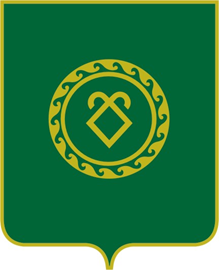                                 СОВЕТСЕЛЬСКОГО ПОСЕЛЕНИЯКШЛАУ-ЕЛГИНСКИЙ  СЕЛЬСОВЕТМУНИЦИПАЛЬНОГО РАЙОНААСКИНСКИЙ РАЙОНРЕСПУБЛИКИ БАШКОРТОСТАН